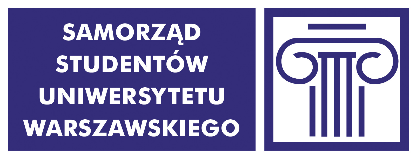 PROTOKÓŁZ WYBORÓW PRZEDSTAWICIELI STUDENTÓWW DOMU STUDENTA NR 6 DO RADY MIESZKAŃCÓW DOMU STUDENTA NR 6W dniu 15.11.2019 r. w godz. 15:55 – 19:55 w budynku przy ul. Radomskiej 11, odbyły się wybory przedstawicieli studentów jednostki do w/w organu.Do obsadzenia było 5 mandatów. Obsadzono 5 mandatów.Uprawnionych do głosowania było 183 studentów. Wydano 13 kart do głosowania. Z urny wyjęto 13 kart do głosowania, w tym kart ważnych 13, a nieważnych 0.Głos nieważny był 1, a głosów ważnych oddanych łącznie na wszystkich kandydatów 46.Procedurę wyborczą w dniu głosowania przeprowadził(a):przedstawiciel Komisji Wyborczej SS UWkomisja skrutacyjna powołana przez przedstawiciela Komisji Wyborczej SS UWProtokół sporządzono w składzie:Krzysztof RadziwonW wyniku przeprowadzonego głosowania wybrano następujące osoby:W wyborach przedstawicieli studentów w/w jednostki Uniwersytetu Warszawskiego do w/w organu poniższe kandydatury otrzymały             następującą liczbę głosów:Decyzje wydane podczas głosowania lub istotne okoliczności związane z przebiegiem głosowania:Wybory rozpoczęto z pięćdziesięciopięciominutowym opóźnieniem w związku z problemami technicznymi, uniemożliwiającymi punktualne rozpoczęcie głosowaniaZastrzeżenia do protokołu (wraz z czytelnym podpisem zgłaszającego/zgłaszających zastrzeżenia):…………………………………………..………………………………………………………………………………………………………………………………..………………………………………………………………………………………………………………………………..……………………………………………………………………………Protokół niniejszy sporządzono w czterech egzemplarzach:dla Rady Mieszkańców,dla kierownika Domu Studenta nr 6,dla Komisji Wyborczej Samorządu Studentów Uniwersytetu Warszawskiego,w celu ogłoszenia wyników wyborów.Członkowie Komisji Wyborczej Samorządu Studentów Uniwersytetu Warszawskiego:Krzysztof RadziwonJeżeli treść protokołu nie mieści się na formularzu, należy przenieść ją na dolna część tej karty protokołu, dodatkowo podpisując. W razie zastrzeżeń do protokołu, komisja wyborcza przedstawia w protokole swoje stanowisko do zastrzeżeń. Do egzemplarza protokołu ogłaszającego wyniki wyborów należy dołączyć informację o trybie zgłaszania wniosków w treści ustalonej przez Komisję Wyborczej Samorządu Studentów Uniwersytetu Warszawskiego.HAŁUCHA MateuszGÓRALCZYK PaulinaSZUTKO MateuszŁEBEK MaciejSMAK AnetaHAŁUCHA Mateusz                                                              11SZUTKO Mateusz                                                                   9GÓRALCZYK Paulina                                                            10                  SMAK Aneta                                                                           8                        ŁEBEK Maciej                                                                         8